Флэш-моб с 6-7 классами под олимпийскую музыку (проводят члены Школьного ученического самоуправления).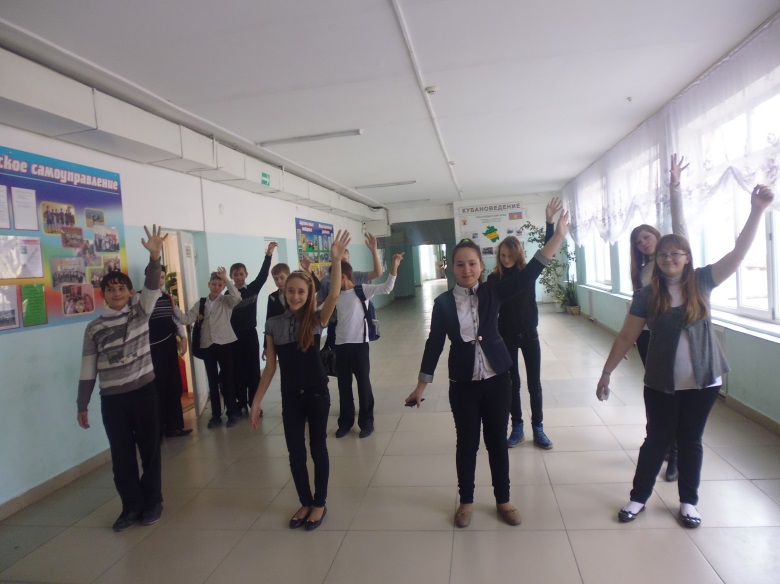 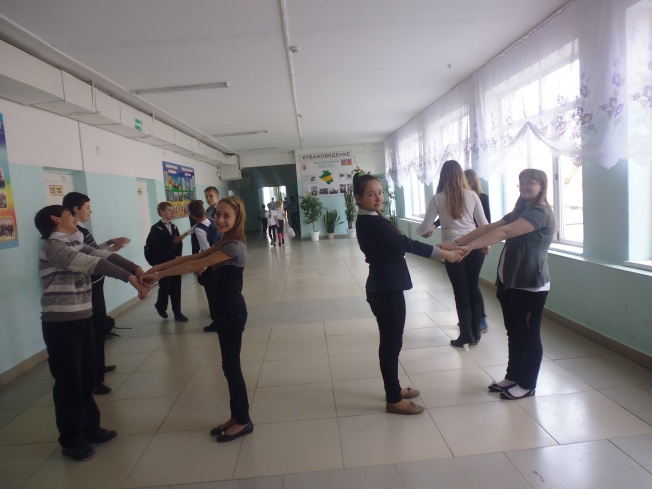 